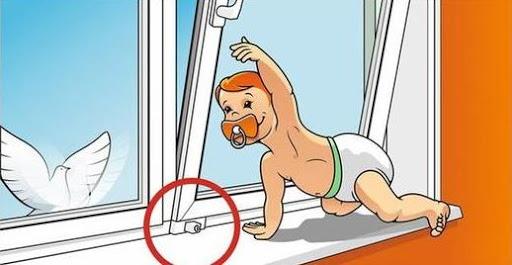 А ВАШЕ ОКНО БЕЗОПАСНО?Летом трудно не открыть окно, чтобы впустить свежий воздух в свой дом. Не всегда можно использовать кондиционеры и не у всех есть возможность их установки. Что делать, если в доме маленький ребенок? Как обезопасить его и сохранить родительские нервы? Сегодня большинство наших домов оборудованы пластиковыми окнами с москитными сетками. Сетки защищают нас от нежелательных насекомых, а вот безопасность наших детей не обеспечивают. Создается ощущение ложной безопасности, так как сетки крепятся снаружи на маленьких саморезах и при легком надавливании вываливаются наружу. Помните: москитная сетка не выдержит веса даже самого маленького ребенка!Вторая причина – разбитое окно. Ведь разбитое оконное стекло может серьезно поранить, а кроха рискует выпасть в образовавшуюся брешь.Малыш уже научился открывать двери? С этого момента нужно неустанно следить, чтобы он не забрался на подоконник и не открыл окно... Что делать и как защитить ребенка?Несколько технических рекомендаций:Установить на створки окна, специализированные (не москитные) решетки. Закрыть стекло защитной пленкой, которая не даст стеклу рассыпаться на осколки.Установить на окна ручки с замком или декоративные розетки-заглушки, которые устанавливаются взамен ручек. Приспособления позволят открывать створку для проветривания и не дать ей распахнуться полностью. Родителям на заметку:Не оставляйте ребёнка без присмотра.Уберите стулья и другие «подставки» от окна, чтобы ребенку не было удобно забираться на подоконник.Не держите детей около открытого окна на руках. Ребенок может заинтересоваться чем-то со стороны улицы.Не ставьте малыша на подоконник. Объясните ребенку опасность открытого окна.